ICO Hikes: Many Possible Tasks and Roles for Volunteers  Volunteers’ ideas and interests are needed and welcomed to enhance students’ ICO hike experiences. Here is a list of some examples for how you might assist with hikes. The multiple combinations of schools/students and leaders/destinations will offer varied options for what can be done. Needed roles can differ by hike and you might offer to do one or more tasks.Please aim to join at least two hikes within 12 months and assist in ways that match your talents. As you learn more about ICO and gain satisfaction from being involved, you will help improve services to youth.  Check your calendar, contact a leader and arrange to come along soon! You can contribute so much toward the inspiring of connections to the outdoors.Pre-hike: Check with a leader if you are able to help ahead of time.  Some tasks are:Research past and current info on hike area Plan aspects of the hike or related activitiesWrite a synopsis that the teacher can use with students & parentsSchedule a school visit to talk to kids about the hike Start of Hike:  Check with a leader about ONE way to help.  Some tasks are:Check with all students about their water/food/packs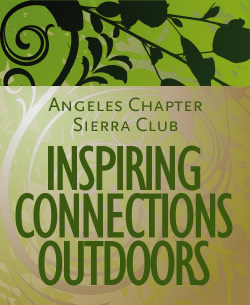 Share nature or history knowledge you have about the areaDiscuss with other adults about ways they can participateExplain a hike outcome that kids can aim to achieveDuring Hike:  Check with a leader about ONE way to help.  Some tasks are:Ask kids’ names (older: discuss interests & future goals, younger: play games & share snacks)Guide students to abide by the “leave no trace” approachAssist kids with any photo checklists or scavenger hunts Report  to teacher observed ongoing unsafe/inappropriate actions End of Hike:  Check with a leader about ONE way to help.  Some tasks are:Reinforce multiple kids’ observations and accomplishments on hikeDistribute and collect students’ evaluations of hike experiencePromote ICO social media accounts and create a hike hashtagOffer feedback and more suggestions for future ICO hiking Post-hike:  Check with a leader if you are able to help afterwards.  Some tasks are:Provide photos, write an article or edit video footageConduct short interviews with individuals or small groups Share yours and students’ reflections for PR & fundraisingArrange to visit the school for follow-up or collect students’ writings